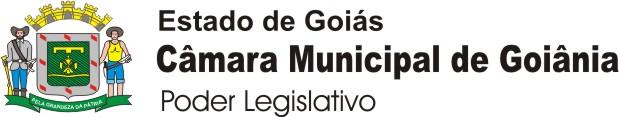 Ata da décima primeira (11ª) Sessão Ordinária do primeiro (1º) ano da décima nona (19ª) Legislatura da Câmara Municipal de Goiânia (Sessão Mista).As nove (09) horas e vinte e nove (29) minutos, do dia vinte e quatro de fevereiro de dois mil e vinte um (24.02.2021), no Plenário Vereador Trajano Guimarães, teve início a décima primeira (11ª) Sessão Ordinária, do primeiro (1º) ano, da décima nona (19ª) Legislatura, presidida pelo Vereador ROMÁRIO POLICARPO que a declarou aberta sob a proteção de Deus. Iniciando, o Senhor Presidente, convidou o Vereador ANSELMO PEREIRA para ler um trecho bíblico e em seguida, o Senhor Presidente o convidou  para ler a Ata da Sessão anterior que, não havendo pedido de retificação ou impugnação, foi declarada aprovada pelo Senhor Presidente, de acordo com o que determina o parágrafo 2º do artigo 67 do Regimento Interno, sendo assinada pelos Vereadores ROMÁRIO POLICARPO – Presidente; ANSELMO PEREIRA - 1º Secretário; CABO SENNA - 2º Secretário em exercício. Não houve expediente a ser lido. Às 09h:44min (nove horas quarenta e quatro minutos), o Senhor Presidente passou para o Pequeno Expediente. Usaram a Tribuna os Vereadores: Mauro Rubem e Leandro Sena. Apresentaram matérias os seguintes vereadores: JOÃOZINHO GUIMARÃES, requerimentos endereçados à SEDETEC, Prefeito, COMURG, SEINFRA, SANEAGO, Deputado Federal Lucas Vergílio, à Secretaria Municipal de Saúde solicitando informações sobre o Projeto de Construção do Programa de Saúde da Família e à Secretaria Municipal de Relações Institucionais  solicitando agilidade no processo de construção da Feira Coberta da Unidade 101 – Parque Atheneu; EDGAR DUARTE, requerimento endereçado ao Prefeito solicitando prioridade na vacinação do COVID-19 aos agentes funerários e coveiros;  AAVA SANTIAGO, requerimento endereçado à SME; ISAÍAS RIBEIRO, requerimentos endereçados à COMURG e Secretaria Municipal de Saúde; THIALU GUIOTTI, Projeto de Lei que “Dispõe sobre a mínima e adequada composição de equipe multidisciplinar de atenção à gestante nos períodos de pré-natal, parto e pós-parto”; SANTANA GOMES, requerimentos endereçados à COMURG, SMT e SEINFRA; WILLIAN VELOSO, requerimentos endereçados à COMURG, SEINFRA, Secretaria Municipal de Mobilidade e à Presidência desta Casa solicitando a realização de Sessão Solene em homenagem ao Dia Nacional das Pessoas com Deficiência Física; PEDRO AZULÃO JR., requerimentos endereçados à SEINFRA; PAULO HENRIQUE, requerimentos endereçados à AMMA, Secretaria Municipal de Esporte, SEINFRA, Secretaria Municipal de Mobilidade e COMURG; ANSELMO PEREIRA, requerimento solicitando a priorização ds vacinação contra a COVID-19 para os funcionários de farmácias e drogarias. O Vereador Anderson Sales justificou a sua ausência por motivo de agenda externa. O Vereador Lucas Kitão participou da sessão de maneira remota. Os Vereadores Leandro Sena, Thialu Guiotti e Sabrina Garcez solicitaram registro em Ata como presença honrosa a visita dos Senhores: Ronaldo David Guimarães (ADJUC), Dra. Gláucia, (Superintendente do Santander), Karlos Cabral, Djalma Araújo, Marcelo Baiocchi (Fecomércio), Eduardo (SINDLOJAS), Márcio (SINDPOSTO), Ademilton (SINDIPITDOG), Luís Tibé (Presidente do Partido Avante) e Camila Rosa (Vereadora em Aparecida de  Goiânia). Às 10h:06min (dez horas e seis minutos) o Senhor Presidente passou para a Ordem do Dia: Foi aprovada a inclusão e inversão de Pauta do Projeto de Lei nº 189/2021 do Vereador Leandro Sena, que “Comina sanções ao descumprimento da ordem de prioridade na vacinação contra a COVID-19, assim definida em lei ou ato normativo Federal, Estadual ou Municipal”, com parecer da Comissão de Constituição, Justiça e Redação pela Aprovação – Relator: Vereador Mauro Rubem – 1ª Votação. Foi aprovado e encaminhado à Comissão de Saúde e Assistência Social. Foi aprovada a inclusão e inversão de Pauta do Projeto de Lei nº 1482/2020 de autoria do Vereador Welington Peixoto, que “Torna obrigatório o uso de máscara de proteção facial no município de Goiânia”, com parecer da Comissão de Finanças, Orçamento e Economia pela Aprovação - Relator: Vereador Paulo Magalhães - 2ª Votação. Foi aprovado e encaminhado ao Núcleo de Processamento e Controle para confecção do Autógrafo de Lei. Projeto de Lei nº 494/2017 de autoria da Vereadora Tatiana Lemos, que “Dispõe sobre a obrigatoriedade do ensino de noções básicas sobre a Lei Maria da Penha nas escolas do município de Goiânia”, com parecer da Comissão de Educação e Cultura, Ciência e Tecnologia pela Aprovação – Relatora: Vereadora Dra. Cristina – 2ª Votação. Foi aprovado e encaminhado ao Núcleo de Processamento e Controle para confecção do Autógrafo de Lei. Projeto de Lei nº 187/2018 de autoria do Vereador Izídio Alves que “Dispõe da obrigatoriedade do plantio de árvores por unidade residencial ou comercial de edificação de uso coletivo construída no município de Goiânia”, com parecer da Comissão do Meio Ambiente pela Aprovação – Relator: Vereador Felizberto Tavares – 2ª Votação. Foi aprovado e encaminhado ao Núcleo de Processamento e Controle para confecção do Autógrafo de Lei. Projeto de Lei nº 128/2019 de autoria do Vereador Felizberto Tavares, que “Denomina Praça Tarsila do Amaral, a praça localizada entre as Ruas PS9, PS10 e Avenida Torino no Jardim Abaporu, com parecer da Comissão de Habitação, Urbanismo e Ordenamento Urbano pela Aprovação – Relator: Vereador Emilson Pereira – 2ª Votação. Foi aprovado e encaminhado ao Núcleo de Processamento e Controle para confecção do Autógrafo de Lei. Projeto nº 149/2020 de autoria do Vereador Tiãozinho Porto, com parecer da Comissão de Constituição, Justiça e Redação pela Aprovação – Relator: Zander - 1ª Votação. Foi aprovado o Pedido de Vista ao Vereador Romário Policarpo. Projeto nº 161/2020 de autoria do Vereador Anselmo Pereira que “Denomina de Praça Zé do Bar a área pública municipal localizada entre as Ruas RI-15, RI-37, RI-20 e RI-38, na Qd. 99, confrontando com as Qds. 100, 114E e 114F do Residencial Itaipu, município de Goiânia” com parecer da Comissão de Constituição, Justiça e Redação pela Aprovação – Relator: Vereador Anderson Sales – 1ª Votação. Foi aprovado e encaminhado à Comissão de Habitação, Urbanismo e Ordenamento Urbano. Projeto nº 207/2020 de autoria do Vereador Emilson Pereira, que “Regulamenta a apresentação de espetáculos na modalidade drive-in enquanto perdurar o estado de calamidade pública decorrente da pandemia da COVID-19”, com parecer da Comissão de Constituição, Justiça e Redação pela Aprovação – Relator: Vereador Emilson Pereira – 1ª Votação. Foi aprovado o Pedido de Vista ao Vereador Bessa. Foi lida em Plenário a Portaria de 24 de Fevereiro de 2021, a qual resolve que “Ficam suspensas, a partir de 25 de fevereiro de 2021, pelo prazo de 08 (oito) dias, todas as atividades legislativas e administrativas desta Casa, período em que será realizada limpeza e sanitização de suas dependências”. Foram aprovados os requerimentos: 579/21 do Vereador Leandro Sena, 783 e 784/21 da Vereadora Aava Santiago, 785/21 do Vereador Lucas Kitão, 786/21 do Vereador Thialu Guiotti, 787/21 do Vereador Sargento Novandir e 789/21 do Vereador Cabo Senna. Os requerimentos nº 790 a 817/21 foram aprovados de plano, pelo Senhor Presidente, de acordo com o que determina a alínea “a” do artigo 82 do Regimento Interno. Os requerimentos nº 818 a 823/21 foram enviados à Diretoria Legislativa para serem inseridos em Pauta. Às 10h:32min (dez horas, trinta e dois minutos) o Presidente em exercício, Vereador Anselmo Pereira, suspendeu a presente Sessão para a instauração da Frente Parlamentar Vacina Para Todos e o uso de Tribuna Livre. Usaram a Tribuna: Marcelo Baioccchi (Presidente da FECOMERCIO), Ana Rita (Presidente do Conselho Estadual das Mulheres do Estado de Goiás), Uber Barbosa (CUT), Ademildo Pereira de Godoy (2º Vice-Presidente da FECOMERCIO), Luzineia Vieira dos Santos (SINDSAÚDE) e o Reverendo Isaías Torquato. Às 11:21hs (onze horas e vinte e um minutos), o Presidente em exercício, Vereador Mauro Rubem reabriu  a presente sessão e encerrou-a em seguida, convocando outra para o próximo dia 09 (nove) de março no horário regimental. Para constar lavrei esta que, lida e achada conforme, será assinada pelos membros da Mesa.x.x.x.x.x.x.x.x.x.x.x.x.x.x.x.x.x.x.x.x.x.x.x.x.x.x.x.x.x.x.x.Presidente:1º Secretário:2º Secretário: